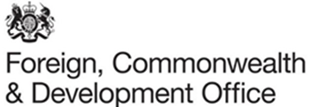 When completed & signed, this document provides formal written parental consent for an Emergency Travel Document to be issued by the UK Government for the child named & journey indicated.  It is to be completed by all those with parental responsibility for the child concerned, when either not attending the mandatory interview or not travelling with the child. Parental responsibility is defined as those named on the child’s birth certificate and/or having legal rights and responsibilities for the child. (www.gov.uk/parental-rights-responsibilities)ALL written consent will be followed up & verbally verified.Section 1: Parent/Guardian details (if more than 1 person, please provide both persons details)Section 2: Child detailsSection 3: Accompanied by (if more than 1 Adult please provide both persons detailsSection 4: Journey (including transits, breaks in journey & overland travel with a maximum of 5 transit countries)Full name/s (as on passport): Date/s of birth: Place/s of birth:Passport number/s :Relationship to child:Telephone number/s (inc dial code):Full name (as on passport): Date of birth: Place of birth:Passport numberFull name/s (as on passport)Date of birthRelationship to childPassport NumberFromToDateName/sSignature/sDate